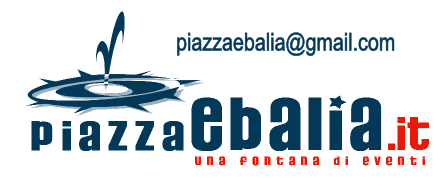 09 APRILE 2011CULTURA: OMAGGIO AD ALDA MERINI00:00  PIAZZAEBALIA  COMMENTA!Posted in: CULTURA,EVENTI,GROTTAGLIEIl "Teatrino della Luna" in collaborazione con il Caffè Letterario "La Luna e il Drago" presenta "Omaggio ad Alda Merini" un viaggio nell'Arte della poetessa italiana tra danza, teatro, canto e poesia... 


Grottaglie(Taranto)
Galleria Comunale "L'Acchiatura" Via Vittorio Emanuele II (centro storico)
ore 19.30
ingresso libero
Info. 3209545010Il "Teatrino della Luna" in collaborazione con il Caffè Letterario "La Luna e il Drago" presenta "Omaggio ad Alda Merini" un viaggio nell'Arte della poetessa italiana tra danza, teatro, canto e poesia... 


Grottaglie(Taranto)
Galleria Comunale "L'Acchiatura" Via Vittorio Emanuele II (centro storico)
ore 19.30
ingresso libero
Info. 3209545010